What’s the BIG deal?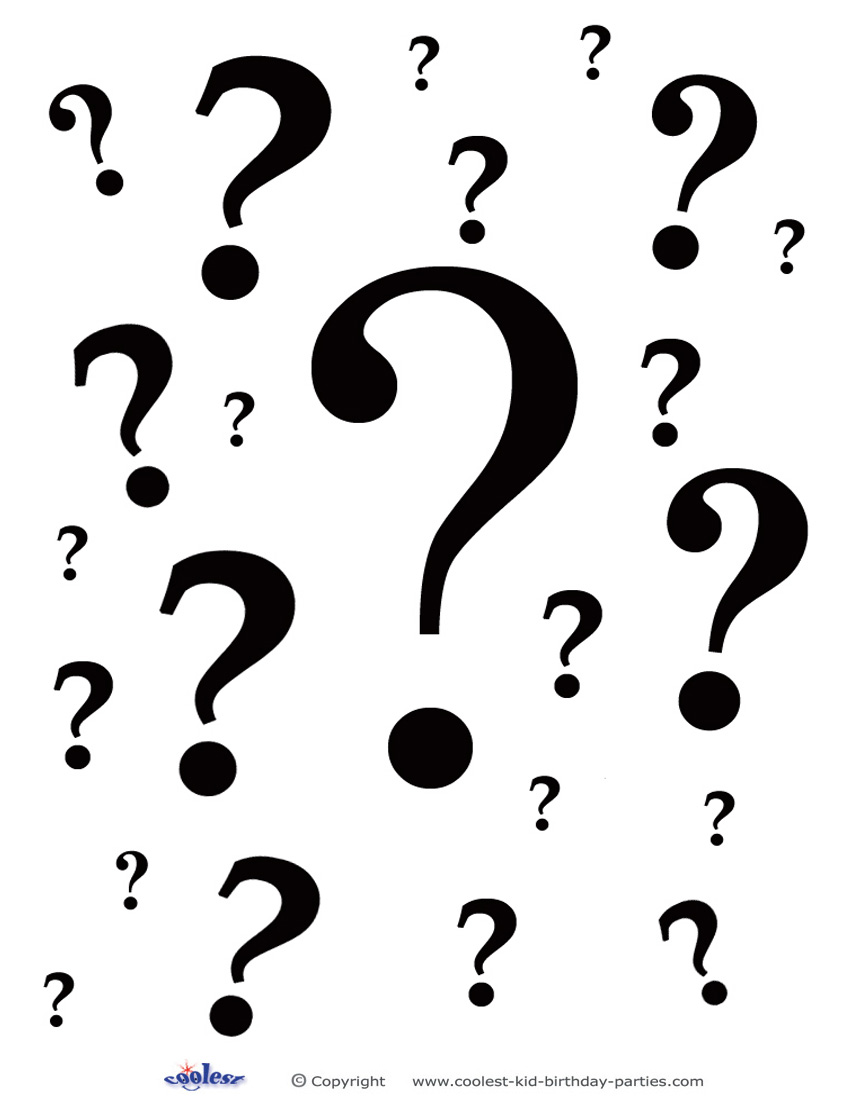  Historians use information from a variety of non-textual sources, including existing societies, to study the era of foragers.Artifacts such as tools and art help us understand some characteristics of Paleolithic societies.The behaviors of modern foraging societies can help us understand what life was like in the Paleolithic AgeThe quality of life for foragers was dependent on environmental factors like climate, vegetation, and available game for hunting.